Zrenjanin,  30.12.2016.     								           Del. broj:   13 – 2068O B A V E Š T E N J E broj 1            Opšta bolnica «Đorđe Joanović» Zrenjanin, kao naručilac u otvorenom postupku JN 34/2016 –MATERIJAL ZA DIJALIZU po, obaveštava potencijalne ponuđače da je izvršena prva izmena konkursne dokumentacije i to:(SVE IZMENE OZNAČENE SU ZELENOM BOJOM)- na strani broj 2, u sadržaju konkursne dokumentacije, izmenjeni su redni brojevi stranica za poglavlje VI I VII, sada glase 40 i 43;- na strani 5, u tehničkoj specifikaciji, izmenjen je naziv partije 17 I dodate su partije broj 19 i 20;- na strani 9 izmenjen je tekst dokaza za dodatni uslov broj 11. DOKAZ:Da ponuđač u periodu od šest meseci pre objavljivanja poziva za podnošenje ponuda na Portalu javnih nabavki nije bio nelikvidan (period od 27.06.2016. – 27.12.2016. godine), dokaz je potvrda Narodne banke Srbije da ponuđač u periodu od 27.06.2016. – 27.12.2016. godine, nije bio nelikvidan, s tim da ponuđač nije u obavezi da dostavlja ovaj dokaz ukoliko su podaci javno dostupni na internet stranici Narodne banke Srbije.- na strani 10 izmenjen je tekst dodatnog uslova broj 7 i tekst dokaza za dodatni uslov broj 87. DODATNI  USLOVPonuđena dobra u partiji 15, 16,17, 19 i 20 moraju biti kompatibilna sa aparatima koji su navedeni u opisima traženog materijala8. DOKAZZa partije od 1 do 13, kao i za partije  15, 16, 17, 19 i 20 ponuđač dostavlja tehnički list („tehnical data sheet“) od strane proizvodjačaZbog uvida u podatke koji se odnose na generalne karakteristike ponudjenog dobra kao što su: tehnička specifikacija, opis proizvoda, upotreba, namena, primena, potrebno je dostaviti tehnički list ("tehnical data sheet") izdat od stane proizvođača ponuđenog dobra, na engleskom ili srpskom jeziku..- na strani 34 izmenjen je tabelarni pregled ponude za partiju 17,- na strani 36 dodat je tabelarni pregled ponude za partiju 19,-na strani 37 dodat je tabelarni pregled ponude za partiju 20,- na strani 43, u tački broj 3, izvršena je izmena u ukupnom broju partija3. PARTIJE    Nabavka je oblikovana u 20 partija.Ponuđač može da podnese ponudu za jednu ili više partija. Ponuda mora da obuhvati najmanje jednu celokupnu partiju.Ponuđač je dužan da u ponudi navede da li se ponuda odnosi na celokupnu nabavku ili samo na određene partijeU slučaju da ponuđač podnese ponudu za dve ili više partija, ona mora biti podneta      tako da se može ocenjivati svaka partija posebno.	                                        Komisija za JN 34/2015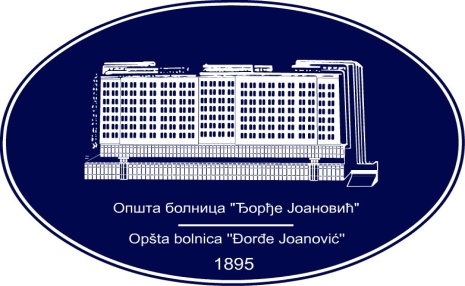 REPUBLIKA SRBIJA - AP VOJVODINAOPŠTA BOLNICA “Đorđe Joanović”Zrenjanin, ul. Dr Vase Savića br. 5Tel: (023) 536-930; centrala 513-200; lokal 3204Fax: (023) 564-104PIB 105539565    matični broj: 08887535Žiro račun kod Uprave za javna plaćanja 840-17661-10E-mail: bolnicazr@ptt.rs        www.bolnica.org.rsVIModel ugovora40VIIUputstvo ponuđačima kako da sačine ponudu4317 Suvi bikarbonat u pakovanju od 900 gr za tip aparata Fresenius ili odgovarajuće17 Suvi bikarbonat u pakovanju od 900 gr za tip aparata Fresenius ili odgovarajućekom1480019Filter za visokoprečišćenu vodu za tip aparata Fresenius ili odgovarajićikom20020Sredstvo za hladnu sterilizaciju mašina za tip aparata Fresenius ili odgovarajućelitar1400